2029 Calendar2029 Calendar2029 Calendar2029 Calendar2029 Calendar2029 Calendar2029 Calendar2029 Calendar2029 Calendar2029 Calendar2029 Calendar2029 Calendar2029 Calendar2029 Calendar2029 Calendar2029 Calendar2029 Calendar2029 Calendar2029 Calendar2029 Calendar2029 Calendar2029 Calendar2029 Calendar2029 Calendar2029 CalendarChinaChinaJanuaryJanuaryJanuaryJanuaryJanuaryJanuaryJanuaryFebruaryFebruaryFebruaryFebruaryFebruaryFebruaryFebruaryFebruaryMarchMarchMarchMarchMarchMarchMarch2029 Holidays for ChinaSuMoTuWeThFrSaSuMoTuWeThFrSaSuSuMoTuWeThFrSaJan 1	New Year’s DayFeb 12	Spring FestivalFeb 13	Spring FestivalFeb 14	Spring FestivalMar 8	International Women’s DayApr 4	Qingming FestivalMay 1	Labour DayMay 4	Youth DayJun 1	Children’s DayJun 16	Dragon Boat FestivalAug 1	Army DaySep 22	Mid-Autumn FestivalOct 1	National DayOct 2	National DayOct 3	National Day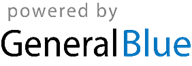 123456123123Jan 1	New Year’s DayFeb 12	Spring FestivalFeb 13	Spring FestivalFeb 14	Spring FestivalMar 8	International Women’s DayApr 4	Qingming FestivalMay 1	Labour DayMay 4	Youth DayJun 1	Children’s DayJun 16	Dragon Boat FestivalAug 1	Army DaySep 22	Mid-Autumn FestivalOct 1	National DayOct 2	National DayOct 3	National Day7891011121345678910445678910Jan 1	New Year’s DayFeb 12	Spring FestivalFeb 13	Spring FestivalFeb 14	Spring FestivalMar 8	International Women’s DayApr 4	Qingming FestivalMay 1	Labour DayMay 4	Youth DayJun 1	Children’s DayJun 16	Dragon Boat FestivalAug 1	Army DaySep 22	Mid-Autumn FestivalOct 1	National DayOct 2	National DayOct 3	National Day14151617181920111213141516171111121314151617Jan 1	New Year’s DayFeb 12	Spring FestivalFeb 13	Spring FestivalFeb 14	Spring FestivalMar 8	International Women’s DayApr 4	Qingming FestivalMay 1	Labour DayMay 4	Youth DayJun 1	Children’s DayJun 16	Dragon Boat FestivalAug 1	Army DaySep 22	Mid-Autumn FestivalOct 1	National DayOct 2	National DayOct 3	National Day21222324252627181920212223241818192021222324Jan 1	New Year’s DayFeb 12	Spring FestivalFeb 13	Spring FestivalFeb 14	Spring FestivalMar 8	International Women’s DayApr 4	Qingming FestivalMay 1	Labour DayMay 4	Youth DayJun 1	Children’s DayJun 16	Dragon Boat FestivalAug 1	Army DaySep 22	Mid-Autumn FestivalOct 1	National DayOct 2	National DayOct 3	National Day28293031252627282525262728293031Jan 1	New Year’s DayFeb 12	Spring FestivalFeb 13	Spring FestivalFeb 14	Spring FestivalMar 8	International Women’s DayApr 4	Qingming FestivalMay 1	Labour DayMay 4	Youth DayJun 1	Children’s DayJun 16	Dragon Boat FestivalAug 1	Army DaySep 22	Mid-Autumn FestivalOct 1	National DayOct 2	National DayOct 3	National DayJan 1	New Year’s DayFeb 12	Spring FestivalFeb 13	Spring FestivalFeb 14	Spring FestivalMar 8	International Women’s DayApr 4	Qingming FestivalMay 1	Labour DayMay 4	Youth DayJun 1	Children’s DayJun 16	Dragon Boat FestivalAug 1	Army DaySep 22	Mid-Autumn FestivalOct 1	National DayOct 2	National DayOct 3	National DayAprilAprilAprilAprilAprilAprilAprilMayMayMayMayMayMayMayMayJuneJuneJuneJuneJuneJuneJuneJan 1	New Year’s DayFeb 12	Spring FestivalFeb 13	Spring FestivalFeb 14	Spring FestivalMar 8	International Women’s DayApr 4	Qingming FestivalMay 1	Labour DayMay 4	Youth DayJun 1	Children’s DayJun 16	Dragon Boat FestivalAug 1	Army DaySep 22	Mid-Autumn FestivalOct 1	National DayOct 2	National DayOct 3	National DaySuMoTuWeThFrSaSuMoTuWeThFrSaSuSuMoTuWeThFrSaJan 1	New Year’s DayFeb 12	Spring FestivalFeb 13	Spring FestivalFeb 14	Spring FestivalMar 8	International Women’s DayApr 4	Qingming FestivalMay 1	Labour DayMay 4	Youth DayJun 1	Children’s DayJun 16	Dragon Boat FestivalAug 1	Army DaySep 22	Mid-Autumn FestivalOct 1	National DayOct 2	National DayOct 3	National Day12345671234512Jan 1	New Year’s DayFeb 12	Spring FestivalFeb 13	Spring FestivalFeb 14	Spring FestivalMar 8	International Women’s DayApr 4	Qingming FestivalMay 1	Labour DayMay 4	Youth DayJun 1	Children’s DayJun 16	Dragon Boat FestivalAug 1	Army DaySep 22	Mid-Autumn FestivalOct 1	National DayOct 2	National DayOct 3	National Day891011121314678910111233456789Jan 1	New Year’s DayFeb 12	Spring FestivalFeb 13	Spring FestivalFeb 14	Spring FestivalMar 8	International Women’s DayApr 4	Qingming FestivalMay 1	Labour DayMay 4	Youth DayJun 1	Children’s DayJun 16	Dragon Boat FestivalAug 1	Army DaySep 22	Mid-Autumn FestivalOct 1	National DayOct 2	National DayOct 3	National Day15161718192021131415161718191010111213141516Jan 1	New Year’s DayFeb 12	Spring FestivalFeb 13	Spring FestivalFeb 14	Spring FestivalMar 8	International Women’s DayApr 4	Qingming FestivalMay 1	Labour DayMay 4	Youth DayJun 1	Children’s DayJun 16	Dragon Boat FestivalAug 1	Army DaySep 22	Mid-Autumn FestivalOct 1	National DayOct 2	National DayOct 3	National Day22232425262728202122232425261717181920212223Jan 1	New Year’s DayFeb 12	Spring FestivalFeb 13	Spring FestivalFeb 14	Spring FestivalMar 8	International Women’s DayApr 4	Qingming FestivalMay 1	Labour DayMay 4	Youth DayJun 1	Children’s DayJun 16	Dragon Boat FestivalAug 1	Army DaySep 22	Mid-Autumn FestivalOct 1	National DayOct 2	National DayOct 3	National Day293027282930312424252627282930Jan 1	New Year’s DayFeb 12	Spring FestivalFeb 13	Spring FestivalFeb 14	Spring FestivalMar 8	International Women’s DayApr 4	Qingming FestivalMay 1	Labour DayMay 4	Youth DayJun 1	Children’s DayJun 16	Dragon Boat FestivalAug 1	Army DaySep 22	Mid-Autumn FestivalOct 1	National DayOct 2	National DayOct 3	National DayJan 1	New Year’s DayFeb 12	Spring FestivalFeb 13	Spring FestivalFeb 14	Spring FestivalMar 8	International Women’s DayApr 4	Qingming FestivalMay 1	Labour DayMay 4	Youth DayJun 1	Children’s DayJun 16	Dragon Boat FestivalAug 1	Army DaySep 22	Mid-Autumn FestivalOct 1	National DayOct 2	National DayOct 3	National DayJulyJulyJulyJulyJulyJulyJulyAugustAugustAugustAugustAugustAugustAugustAugustSeptemberSeptemberSeptemberSeptemberSeptemberSeptemberSeptemberJan 1	New Year’s DayFeb 12	Spring FestivalFeb 13	Spring FestivalFeb 14	Spring FestivalMar 8	International Women’s DayApr 4	Qingming FestivalMay 1	Labour DayMay 4	Youth DayJun 1	Children’s DayJun 16	Dragon Boat FestivalAug 1	Army DaySep 22	Mid-Autumn FestivalOct 1	National DayOct 2	National DayOct 3	National DaySuMoTuWeThFrSaSuMoTuWeThFrSaSuSuMoTuWeThFrSaJan 1	New Year’s DayFeb 12	Spring FestivalFeb 13	Spring FestivalFeb 14	Spring FestivalMar 8	International Women’s DayApr 4	Qingming FestivalMay 1	Labour DayMay 4	Youth DayJun 1	Children’s DayJun 16	Dragon Boat FestivalAug 1	Army DaySep 22	Mid-Autumn FestivalOct 1	National DayOct 2	National DayOct 3	National Day123456712341Jan 1	New Year’s DayFeb 12	Spring FestivalFeb 13	Spring FestivalFeb 14	Spring FestivalMar 8	International Women’s DayApr 4	Qingming FestivalMay 1	Labour DayMay 4	Youth DayJun 1	Children’s DayJun 16	Dragon Boat FestivalAug 1	Army DaySep 22	Mid-Autumn FestivalOct 1	National DayOct 2	National DayOct 3	National Day89101112131456789101122345678Jan 1	New Year’s DayFeb 12	Spring FestivalFeb 13	Spring FestivalFeb 14	Spring FestivalMar 8	International Women’s DayApr 4	Qingming FestivalMay 1	Labour DayMay 4	Youth DayJun 1	Children’s DayJun 16	Dragon Boat FestivalAug 1	Army DaySep 22	Mid-Autumn FestivalOct 1	National DayOct 2	National DayOct 3	National Day151617181920211213141516171899101112131415Jan 1	New Year’s DayFeb 12	Spring FestivalFeb 13	Spring FestivalFeb 14	Spring FestivalMar 8	International Women’s DayApr 4	Qingming FestivalMay 1	Labour DayMay 4	Youth DayJun 1	Children’s DayJun 16	Dragon Boat FestivalAug 1	Army DaySep 22	Mid-Autumn FestivalOct 1	National DayOct 2	National DayOct 3	National Day22232425262728192021222324251616171819202122Jan 1	New Year’s DayFeb 12	Spring FestivalFeb 13	Spring FestivalFeb 14	Spring FestivalMar 8	International Women’s DayApr 4	Qingming FestivalMay 1	Labour DayMay 4	Youth DayJun 1	Children’s DayJun 16	Dragon Boat FestivalAug 1	Army DaySep 22	Mid-Autumn FestivalOct 1	National DayOct 2	National DayOct 3	National Day2930312627282930312323242526272829Jan 1	New Year’s DayFeb 12	Spring FestivalFeb 13	Spring FestivalFeb 14	Spring FestivalMar 8	International Women’s DayApr 4	Qingming FestivalMay 1	Labour DayMay 4	Youth DayJun 1	Children’s DayJun 16	Dragon Boat FestivalAug 1	Army DaySep 22	Mid-Autumn FestivalOct 1	National DayOct 2	National DayOct 3	National Day3030Jan 1	New Year’s DayFeb 12	Spring FestivalFeb 13	Spring FestivalFeb 14	Spring FestivalMar 8	International Women’s DayApr 4	Qingming FestivalMay 1	Labour DayMay 4	Youth DayJun 1	Children’s DayJun 16	Dragon Boat FestivalAug 1	Army DaySep 22	Mid-Autumn FestivalOct 1	National DayOct 2	National DayOct 3	National DayOctoberOctoberOctoberOctoberOctoberOctoberOctoberNovemberNovemberNovemberNovemberNovemberNovemberNovemberDecemberDecemberDecemberDecemberDecemberDecemberDecemberDecemberJan 1	New Year’s DayFeb 12	Spring FestivalFeb 13	Spring FestivalFeb 14	Spring FestivalMar 8	International Women’s DayApr 4	Qingming FestivalMay 1	Labour DayMay 4	Youth DayJun 1	Children’s DayJun 16	Dragon Boat FestivalAug 1	Army DaySep 22	Mid-Autumn FestivalOct 1	National DayOct 2	National DayOct 3	National DaySuMoTuWeThFrSaSuMoTuWeThFrSaSuSuMoTuWeThFrSaJan 1	New Year’s DayFeb 12	Spring FestivalFeb 13	Spring FestivalFeb 14	Spring FestivalMar 8	International Women’s DayApr 4	Qingming FestivalMay 1	Labour DayMay 4	Youth DayJun 1	Children’s DayJun 16	Dragon Boat FestivalAug 1	Army DaySep 22	Mid-Autumn FestivalOct 1	National DayOct 2	National DayOct 3	National Day1234561231Jan 1	New Year’s DayFeb 12	Spring FestivalFeb 13	Spring FestivalFeb 14	Spring FestivalMar 8	International Women’s DayApr 4	Qingming FestivalMay 1	Labour DayMay 4	Youth DayJun 1	Children’s DayJun 16	Dragon Boat FestivalAug 1	Army DaySep 22	Mid-Autumn FestivalOct 1	National DayOct 2	National DayOct 3	National Day789101112134567891022345678Jan 1	New Year’s DayFeb 12	Spring FestivalFeb 13	Spring FestivalFeb 14	Spring FestivalMar 8	International Women’s DayApr 4	Qingming FestivalMay 1	Labour DayMay 4	Youth DayJun 1	Children’s DayJun 16	Dragon Boat FestivalAug 1	Army DaySep 22	Mid-Autumn FestivalOct 1	National DayOct 2	National DayOct 3	National Day141516171819201112131415161799101112131415Jan 1	New Year’s DayFeb 12	Spring FestivalFeb 13	Spring FestivalFeb 14	Spring FestivalMar 8	International Women’s DayApr 4	Qingming FestivalMay 1	Labour DayMay 4	Youth DayJun 1	Children’s DayJun 16	Dragon Boat FestivalAug 1	Army DaySep 22	Mid-Autumn FestivalOct 1	National DayOct 2	National DayOct 3	National Day21222324252627181920212223241616171819202122Jan 1	New Year’s DayFeb 12	Spring FestivalFeb 13	Spring FestivalFeb 14	Spring FestivalMar 8	International Women’s DayApr 4	Qingming FestivalMay 1	Labour DayMay 4	Youth DayJun 1	Children’s DayJun 16	Dragon Boat FestivalAug 1	Army DaySep 22	Mid-Autumn FestivalOct 1	National DayOct 2	National DayOct 3	National Day282930312526272829302323242526272829Jan 1	New Year’s DayFeb 12	Spring FestivalFeb 13	Spring FestivalFeb 14	Spring FestivalMar 8	International Women’s DayApr 4	Qingming FestivalMay 1	Labour DayMay 4	Youth DayJun 1	Children’s DayJun 16	Dragon Boat FestivalAug 1	Army DaySep 22	Mid-Autumn FestivalOct 1	National DayOct 2	National DayOct 3	National Day303031Jan 1	New Year’s DayFeb 12	Spring FestivalFeb 13	Spring FestivalFeb 14	Spring FestivalMar 8	International Women’s DayApr 4	Qingming FestivalMay 1	Labour DayMay 4	Youth DayJun 1	Children’s DayJun 16	Dragon Boat FestivalAug 1	Army DaySep 22	Mid-Autumn FestivalOct 1	National DayOct 2	National DayOct 3	National Day